CONTRUCTION DU VOLET PEDAGOGIQUE 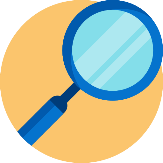 FICHE REFLEXION ENSEIGNANTA partir des évaluations de sa classe et de ses observations…1 – Qu’est-ce que les élèves réussissent bien ?2 – Qu’est-ce qui est globalement échoué par les élèves ?3 – Quels sont les besoins que je repère chez mes élèves, à l’échelle du groupe classe et à l’échelle de l’école ?4 – Dans quel(s) domaine(s) d’apprentissage suis-je le moins à l’aise ?5 – D’après moi, quels seraient les axes prioritaires à définir pour le volet pédagogique ?